实力与创新兼具，科研与共享双赢金秋时分，在中国西部科技创新港大型仪器设备共享实验中心启用之际，“科学研究与试验技术论坛”于2020年9月在西安创新港拉开了帷幕。业内大咖共聚交流高校大型仪器设备开放共享管理理念，展示分析测试领域新仪器、新产品及最新的超高分辨和超快分析测试技术。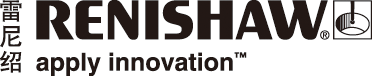 此次，雷尼绍荣幸受邀参加盛会，共同见证中国西部科技创新港校级公共平台的历史时刻。不仅如此，雷尼绍inVia™ Qontor®共焦显微拉曼光谱仪也在此特殊时刻入驻中国西部科技创新港，一同助力科研创新。雷尼绍光谱产品部应用经理王志芳博士在论坛中带来题为《雷尼绍拉曼成像技术发展及应用》的精彩报告。王博士向大家介绍了拉曼光谱是用于测量分析材料化学成分及分子结构的光谱技术，具有快速、无损、无污染的特点，广泛应用于各个研究领域。报告中介绍到拉曼成像作为一种结合拉曼光谱与成像的混合模式，可同时获得样品的分子结构信息及其空间特征，能够同时定性、定量/半定量和定位分析样品，对样品的分析更有意义。报告结合了样品的种类、拉曼成像数据的采集方法及拉曼成像数据的分析方法，通过案例的总结介绍雷尼绍拉曼成像技术的发展及应用。此外，拉曼成像具有其他成像方法所不具备的优势特点，可与其他成像技术相结合，获得更为精确的结果，同时还会结合拉曼的联用和扩展技术，从软硬件方面介绍了雷尼绍拉曼成像技术的扩展及其应用。雷尼绍拉曼光谱系统秉承公司应用创新的理念，造就了业内集高灵敏度、高开放性、高自动化为一体的成熟且稳定的研究级高端显微拉曼光谱仪，雷尼绍生产多种多样的拉曼光谱仪器，包括显微拉曼光谱仪、台式拉曼分析仪和联用系统，并在全球各种应用领域中广泛使用。www.renishaw.com.cn/raman-完-关于雷尼绍雷尼绍是世界领先的工程科技公司之一，在精密测量和医疗保健领域拥有专业技术。公司向众多行业和领域提供产品和服务 — 从飞机引擎、风力涡轮发电机制造，到口腔和脑外科医疗设备等。此外，它还在全球增材制造（也称3D打印）领域居领导地位，是一家设计和制造工业用增材制造设备（通过金属粉末“打印”零件）的公司。雷尼绍集团目前在37个国家/地区设有79个分支机构，员工逾4,000人，其中2,500余名员工在英国本土工作。公司的大部分研发和制造均在英国本土进行，在截至2020年6月的2020财年，雷尼绍实现销售收入5.10亿英镑，其中94%来自出口业务。公司最大的市场为中国、美国、日本和德国。了解详细产品信息，请访问雷尼绍网站：www.renishaw.com.cn关注雷尼绍官方微信（雷尼绍Renishaw），随时掌握相关前沿资讯：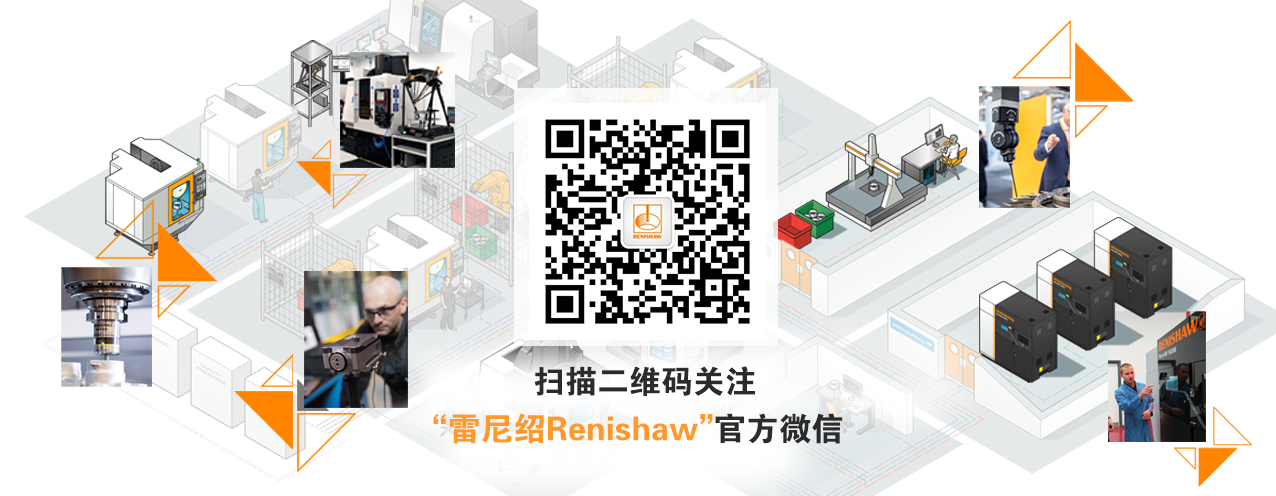 